 Öja-Gemla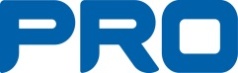           Medlemsmöte med PRO Öja-Gemla          i Gemla hembygdsgård 2023-09-13Ordf. Christel Westerlund hälsade alla Välkomna och förklarade höstensförsta medlemsmöte öppnat.Idag blir det ett lite annat upplägg för mötet, och vi har fått hyra in ossi Gemla hembygdsgård.Christel hade inte så mycket att informera, men delgav en del kommande och pågående aktiviteter som Aino Berg ville förmedla.YOGAN har nu kommit igång, som är på fredagar i Gransholms IF klubbstuga.BYAVANDRING ska det bli den 1 oktober, med start vid smedjan hosKerstin Hallberg i Öja.NOSTALGIKVÄLL blir det någon kväll framöver under hösten.NÄSTA MEDLEMSMÖTE blir den 8 november kl. 14.00 i Gemla församlings-hem.ÄRETS JULFEST blir den 9 december i Gemla samlingssal.Mer information om ovanstående aktiviteter kommer i Gemlabladet, samt i mail som Ola Aronsson skickar ut.I Gemla församlingshem kommer ”Håll dej på benen” den 28 september,kl. 14.00 – 16.30. En dietist ska prata om kosten och Leif Sandberg frånLinnéa teatern ska också medverka. Allt är gratis!Vi välkomnar två nya medlemmar till vår förening – nämligen Sonja Kluft och Tomas Stensson.Nu är det äntligen klart med alla papper och namnunderskrifter till bankengällande byte av kassör. STORT TACK Jan-Åke Andersson för allt ditt arbete och stora tålamod.Ev. kommer Maj-Lill Andersson att anordna middag på Kungsmadsskolanunder hösten (om intresse finns). Vi återkommer om detta.Det var allt som var på agendan idag, och Christel tackade så mycket.Därefter förflyttade vi oss till Pär Lagerkvistrummet på 2:a våningen,där Gudrun Runesson berättade, visade bilder, läste dikter och endel från Pär Lagerkvists romaner. Mycket givande och intressant.Vi blev bjudna av hembygdsföreningen på kaffe och goda kakor.Slutligen besökte vi leksaksmuseet, där Ola Aronsson berättade om upp-komsten av olika leksaksfabriker i Gemla och vilka personer som drev dem. Intressant och trevligt att få höra om detta.Närvarande: 20 personer = 12 kvinnor och 8 män.……………………………….             …………………………………Christel Westerlund                  Margitta SamuelssonOrdf.                                          Sekr.